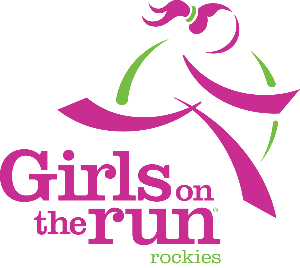 Scholarship Application / Solicitud de BecaPlease complete and return this form to us at scholarships@girlsontherunrockies.org. Upon reviewing and approving your application, we will email you a discount code to use in our system. Funding is limited and we ask that only families with financial need apply for scholarships. Por favor, complete y envíenos este formulario a scholarships@girlsontherunrockies.org. Una vez revisada y aprobada su solicitud, le enviaremos por correo electrónico un código de descuento para usar en nuestro sistema. Los fondos son limitados y pedimos que sólo las familias con necesidades económicas soliciten becas.Girl’s Name/ Nombre de la Niña: Date/ Fecha: Address/ Dirección:City, State, Zip/ Ciudad, Estado, Código Postal: What team/school/site will your daughter be participating at? / ¿En qué equipo/escuela/sitio participará su niña?  (i.e./ej. Carson Elementary, Rude Rec. Center)Is the participant eligible for Free and Reduced Lunch? / ¿La participante es elegible para recibir almuerzo gratuito o reducido? Yes/ Sí   No Please select the amount you can afford to pay below. Girls on the Run does not ask for income verification and relies on the honor system. Please pay what you can to help us keep programming possible for all girls: Por favor selecciona el monto que puedes abonar debajo. Girls on the Run no requiere verificación de ingresos y se basa en el sistema honorario. Por favor pague lo que pueda para ayudarnos a mantener el programa accesible a todas las niñas  You pay/ Usted paga $125.00.  You pay/ Usted paga $95.00.  You pay/ Usted paga $45.00   You pay/ Usted paga $25.00Which email address should we send your discount code to? / ¿A qué dirección de correo electrónico debemos enviar su código de descuento?Signed (parent or guardian) / Firma (Padre, Madre o Tutor)	